		Meeting #11.1-21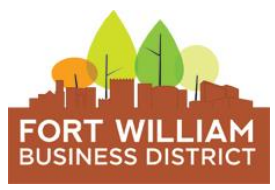 Tuesday, November 23, 2021516 Victoria Ave E 2nd Floor #65:00pm – 6-30pmMinutesCall Meeting to Order Moved Brian Schroeder Second Scotia Kauppi ApprovedApproval of Agenda Moved Aldo Ruberto Second Jim ApprovedApproval of Minutes Moved Scotia Kauppi Second Axel Rehfuhs ApprovedApproval of Finances Moved Aldo Ruberto Second Scotia Kauppi ApprovedStanding Items:              Beautification update- Jim HupkaStatus of trees and planters on Brodie St. – Guy Walter said that the planters should be taken off of Brodie St. ASAP the waterfront has all there’s     taken up when can we get the focus on that Garbage Cans – Need to be put together contact Clay from WCWReindeer and set up in Paterson Park Paterson Park Lights and restringing any burnt out lights on the trees Action: Raechel contact 5 star Electric and set up dates and times for them to come down Tina Wrenshaw who puts up the Tree Guard Garlands and Bows will be putting them up next week               Safety and Security Update- Aldo and Axel UpdateA review of the Security Pilot project and the implementation of a similar project.There has been a noticeable difference the effect the physical security patrolling the area have an negative impact on the traffickers making them feel threatened and leave opening up the parking spots for shoppers and people exploring the areaAldo has a city employee marking the camera spots and getting it identified. PerhapsLead the Security Cameras into next year’s budget would be more beneficial. Can put it up for discussion at a later date Taylor Green informed the board about a special blue light installed on the light posts that makes it so you can’t inject because it hinders vision to use needles.                Action: Taylor to do more research and get back to the board on the findingsTry to attract Dog walkers or community walks who like cleaning up garbage to keep the streets clean. Active people in a neighborhood promote the area while occupying the sidewalks.              Events Update- Scotia Kauppi and Kelly CarrChoose TBAY First – the choose TBAY first people didn’t contact the BIA The individual component is a great idea but it would have been nice if they gave us the heads up and included us as we did help secure the funding alongside other reps from other BIA’s and business associations in the City.Walleye 3 month Ad Campaign- December is going out as soon as possible and we have until the 15th of the month.Christmas on Justice Ave – the façade in the Parkette, Lights, what needs to be installed what needs electricity etc.              ACTION: Raechel call Mike Larizza and set up a meeting to discussAGM – Motion to move the AGM to Zoom Meeting- Moved Aldo Ruberto Second Brian Schroeder Approved  Motion to allocate the dollars ($2000) from the AGM (zoom) towards the purchase of a projector, webcam and Smart T.V for future conferences and online meetings. Moved Scotia Kauppi Second Axel Rehfuhs ApprovedNew Business:  Executive Elections- Executive Elections were held for Chair and Vice Chair and congratulationsJim Hupka- Chair and Axel Rehfuhs- Vice Chair. Thank you to everyone who applied.Sponsorship Request – The Hub Bazaar see attachedMotion to approve $250 sponsorship for the Hub Bazaar Moved by Brian Schroeder Second Axel Rehfuhs Approved Effective Jan 1 2022 anyone looking for sponsorship dollars will be offered BIA BUCKS as the only form of sponsorship that directly promote shopping within the borders of the FWBIA Moved: Scotia Kauppi Second Axel Rehfuhs ApprovedNext Meeting Tuesday Nov.30th Motion to Adjourn at 6:56pm Moved by Brian Schroeder Second Scotia Kauppi Approved